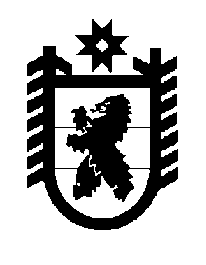 Российская Федерация Республика Карелия    ПРАВИТЕЛЬСТВО РЕСПУБЛИКИ КАРЕЛИЯПОСТАНОВЛЕНИЕот 4 сентября 2013 года № 275-Пг. Петрозаводск Об утверждении Положения о подготовке и утверждении перечня участков недр местного значения на территории Республики КарелияВ целях реализации единого подхода при формировании перечня участков недр местного значения Правительство Республики Карелия            п о с т а н о в л я е т:1. Утвердить прилагаемое Положение о подготовке и утверждении перечня участков недр местного значения на территории Республики Карелия.2. Контроль за исполнением настоящего постановления возложить на заместителя Главы Республики Карелия – Министра экономического развития Республики Карелия Чмиля В.Я.            Глава Республики  Карелия                                                            А.П. ХудилайненУтверждено постановлением Правительства Республики Карелияот  4 сентября 2013 года № 275-ППОЛОЖЕНИЕо подготовке и утверждении перечня участков недр местного значения на территории Республики Карелия1. Настоящее Положение разработано в соответствии с Законом Российской Федерации от 21 февраля 1992 года № 2395-1 «О недрах», Законом Республики Карелия от 26 октября 2007 года № 1122-ЗРК                   «О некоторых вопросах недропользования на территории Республики Карелия» и определяет единый подход при подготовке и утверждении перечня участков недр местного значения, планируемых к предоставлению в пользование для геологического изучения за счет средств недропользователей, а также для разведки и добычи общераспространенных полезных ископаемых или для геологического изучения (поисков, оценки), разведки и добычи общераспространенных полезных ископаемых на территории Республики Карелия (далее - перечень).2. Действие Положения не распространяется на участки недр местного значения (далее – участки недр), используемые для строительства и эксплуатации подземных сооружений местного и регионального значения, не связанных с добычей полезных ископаемых.3. Подготовка и утверждение перечня осуществляется Министерством по природопользованию и экологии Республики Карелия (далее – Министерство).4. Перечень формируется по следующим разделам:раздел 1 «Участки недр для геологического изучения с целью поисков и оценки месторождений общераспространенных полезных ископаемых» по форме согласно приложению 1;раздел 2 «Участки недр для разведки и добычи полезных ископаемых, а также с целью геологического изучения (поисков, оценки), разведки и добычи полезных ископаемых» по форме согласно приложению 2.5. Включение участков недр в перечень осуществляется  Министерством на основании заявок, поступивших от органов исполнительной власти Республики Карелия, органов местного самоуправления в Республике Карелия, субъектов предпринимательской деятельности.6. Заявка о включении участка недр в раздел 1 перечня «Участки недр для геологического изучения с целью поисков и оценки месторождений общераспространенных полезных ископаемых» должна содержать следующую информацию:2вид пользования недрами;наименование участка недр;местоположение (район) участка недр;вид полезного ископаемого;ресурсы (с указанием количества общераспространенного полезного ископаемого по каждой категории и виду полезного ископаемого с указанием единиц измерения).7. Заявка о включении участка недр в раздел 2 перечня «Участки недр для разведки и добычи полезных ископаемых, а также с целью геологического изучения (поисков, оценки), разведки и добычи полезных ископаемых» должна содержать следующую информацию:вид пользования недрами;наименование участка недр;местоположение (район) участка недр;вид полезного ископаемого;запасы и ресурсы (с указанием количества полезного ископаемого по каждой категории и виду полезного ископаемого с указанием единиц измерения);указание органа, проводившего экспертную оценку запасов (ГКЗ, РКЗ, ТКЗ, ЦКЗ, НТС ПГО) или прогнозных ресурсов (РКЗ, ТКЗ, ЦКЗ, НТС ПГО, НТС территориального органа управления государственным фондом недр, НТС или Экспертный совет отраслевого института по соответствующему виду полезного ископаемого) по участку недр, номер протокола, дата проведения.8. К заявкам должны быть приложены следующие документы:карта-схема участка недр с указанием границ участка недр в виде географических координат и площади участка;справка из фонда геологической информации о наличии или отсутствии запасов полезных ископаемых, находящихся на государственном балансе, оцененных запасов или прогнозных ресурсов общераспространенных полезных ископаемых в пределах участка недр.9. Поступившая заявка подлежит регистрации в день ее поступления в Министерство с присвоением ей регистрационного номера.10. В случае непредставления документов или сведений, указанных в настоящем Положении, Министерство запрашивает у заявителя информацию (документы), предусмотренные настоящим Положением. Запрос о предоставлении информации (документов) оформляется в виде письма и направляется заявителю в срок, не превышающий 5 рабочих дней с момента поступления заявки, при этом рассмотрение заявки приостанавливается до предоставления информации (документов). В случае непредоставления заявителем информации (документов) в тридцатидневный срок, Министерство вправе заявку к рассмотрению не принимать и возвратить ее заявителю в течение 5 рабочих дней с сопроводительным письмом, в котором указываются причины возврата.311. Рассмотрение поступившей заявки осуществляется Министерством в пределах своей компетенции в установленной сфере деятельности в срок, не превышающий 30 дней со дня ее поступления. В указанный срок не включается время, необходимое для получения от заявителя информации (документов) в соответствии с пунктом 10 настоящего Положения.12. В ходе рассмотрения заявки Министерство запрашивает в уполномоченных органах информацию о наличии на участке недр участков и земель ограниченного землепользования, особо охраняемых природных территорий, в том числе планируемых, а также участков недр федерального значения.13. По результатам рассмотрения заявки Министерство принимает решение о включении участка недр в проект перечня или об отказе во включении участка недр в проект перечня.Указанное решение оформляется письмом Министерства, которое направляется заявителю не позднее срока, указанного в пункте 11 настоящего Положения.14. Министерство отказывает во включении участка недр в проект перечня в следующих случаях:участок недр, полностью или частично предоставлен в пользование;участок недр, полностью или частично включен в перечень участков недр, предлагаемых для предоставления в пользование, или государственную программу геологического изучения недр, развития и освоения минерально-сырьевой базы Республики Карелия;участок недр, полностью или частично расположен над или под участком недр федерального значения либо над или под месторождением, не относящимся к общераспространенным полезным ископаемым, а также в случае, если границы участка недр совпадают с границами участка недр, являющегося участком недр федерального значения либо месторождением, не относящимся к общераспространенным полезным ископаемым;участок недр, полностью или частично включен в федеральный фонд резервных участков недр;участок недр, полностью или частично расположен на особо охраняемых природных территориях федерального, регионального или местного значения.15. Проект перечня оформляется Министерством в соответствии с пунктом 4 настоящего Положения.16. Сформированный проект перечня (изменений и дополнений в перечень) Министерство в течение 5 рабочих дней со дня, указанного в пункте 11 настоящего Положения, представляет в территориальный орган Федерального агентства по недропользованию для согласования в порядке, установленном приказом Федерального агентства по недропользованию   от   15  июня  2012  года  № 687  «Об утверждении 4Порядка подготовки, рассмотрения, согласования перечней участков недр местного значения или отказа в согласовании таких перечней».17. Согласованный Федеральным агентством по недропользованию перечень утверждается Министром по природопользованию и экологии Республики Карелия в течение 5 рабочих дней со дня получения письма о согласовании перечня из Федерального агентства по недропользованию.18. Внесение дополнений и изменений в утвержденный перечень осуществляется Министерством в соответствии с требованиями, установленными настоящим Положением, не чаще одного раза в квартал.19. Перечень подлежит официальному опубликованию в газете «Карелия» и размещению на официальном сайте Министерства ежегодно не позднее 1 февраля текущего года.Внесенные в перечень дополнения и изменения подлежат официальному опубликованию в газете «Карелия» и размещению на официальном сайте Министерства в течении 10 рабочих дней со дня их утверждения.Официальное опубликование перечня включает сведения о местоположении и наименовании участка недр, а также о виде общераспространенного полезного ископаемого, содержащегося в соответствующем участке недр.Финансовое обеспечение официального опубликования перечня, а также внесенных в него дополнений и изменений  осуществляется за счет бюджетных ассигнований, предусмотренных Министерству Республики Карелия по вопросам национальной политики, связям с общественными, религиозными объединениями и средствами массовой информации.Приложение 1 к Положению о подготовке и утверждении перечня участков недр местного значения на территории Республики КарелияПЕРЕЧЕНЬ участков недр местного значения на территории Республики КарелияРаздел 1. Участки недр для геологического изучения с целью поисков и оценки месторождений общераспространенных полезных ископаемыхПриложение 2 к Положению о подготовке и утверждении перечня участков недр местного значения на территории Республики КарелияПЕРЕЧЕНЬ участков недр местного значения на территории Республики КарелияРаздел 2. Участки недр для разведки и добычи полезных ископаемых, а также с целью геологического изучения (поисков, оценки), разведки и добычи полезных ископаемых№ 
п/пВид     
  полезного  
 ископаемогоНаименование  
   участка недр  
 (месторождение, 
  перспективная  
     площадь,    
     горизонт    
     и т.д.),      местоположение 
     (район)Общая площадь, кв. км (S).        
 Географические координаты крайних точек участка недрОбщая площадь, кв. км (S).        
 Географические координаты крайних точек участка недрОбщая площадь, кв. км (S).        
 Географические координаты крайних точек участка недрОбщая площадь, кв. км (S).        
 Географические координаты крайних точек участка недрОбщая площадь, кв. км (S).        
 Географические координаты крайних точек участка недрОбщая площадь, кв. км (S).        
 Географические координаты крайних точек участка недрОбщая площадь, кв. км (S).        
 Географические координаты крайних точек участка недрОбщая площадь, кв. км (S).        
 Географические координаты крайних точек участка недрРесурсы  
 (с указанием
  категории) 
  (ед. изм.)Экспертный   
  орган, номер,  
      дата оценки ресурсовВид     пользования 
    недрамиПисьмо      
  уполномоченного 
      органа      
   об отсутствии  
 особо охраняемых 
     природных    
    территорий    
  на участке недр 
   (номер, дата)№ 
п/пВид     
  полезного  
 ископаемогоНаименование  
   участка недр  
 (месторождение, 
  перспективная  
     площадь,    
     горизонт    
     и т.д.),      местоположение 
     (район) S          с.ш.                с.ш.                с.ш.                с.ш.             в.д.           в.д.           в.д.      Ресурсы  
 (с указанием
  категории) 
  (ед. изм.)Экспертный   
  орган, номер,  
      дата оценки ресурсовВид     пользования 
    недрамиПисьмо      
  уполномоченного 
      органа      
   об отсутствии  
 особо охраняемых 
     природных    
    территорий    
  на участке недр 
   (номер, дата)№ 
п/пВид     
  полезного  
 ископаемогоНаименование  
   участка недр  
 (месторождение, 
  перспективная  
     площадь,    
     горизонт    
     и т.д.),      местоположение 
     (район) S   N  
точградминсекград.минсекРесурсы  
 (с указанием
  категории) 
  (ед. изм.)Экспертный   
  орган, номер,  
      дата оценки ресурсовВид     пользования 
    недрамиПисьмо      
  уполномоченного 
      органа      
   об отсутствии  
 особо охраняемых 
     природных    
    территорий    
  на участке недр 
   (номер, дата)123444444445678№ 
п/пВид     
  полезного  
 ископаемогоНаименование  
   участка недр  
 (месторождение, 
  перспективная  
     площадь,    
     горизонт    
     и т.д.),      местоположение 
     (район)Общая площадь, кв. км (S).        
 Географические координаты крайних точек участка недрОбщая площадь, кв. км (S).        
 Географические координаты крайних точек участка недрОбщая площадь, кв. км (S).        
 Географические координаты крайних точек участка недрОбщая площадь, кв. км (S).        
 Географические координаты крайних точек участка недрОбщая площадь, кв. км (S).        
 Географические координаты крайних точек участка недрОбщая площадь, кв. км (S).        
 Географические координаты крайних точек участка недрОбщая площадь, кв. км (S).        
 Географические координаты крайних точек участка недрОбщая площадь, кв. км (S).        
 Географические координаты крайних точек участка недрЗапасы   
 и прогнозные
    ресурсы  
 (с указанием
  категории) 
  (ед. изм.)Протокол    
    экспертизы   
     запасов     
   (экспертный   
  орган, номер,  
      дата)Вид     пользования 
    недрамиПисьмо      
  уполномоченного 
      органа      
   об отсутствии  
 особо охраняемых 
     природных    
    территорий    
  на участке недр 
   (номер, дата)№ 
п/пВид     
  полезного  
 ископаемогоНаименование  
   участка недр  
 (месторождение, 
  перспективная  
     площадь,    
     горизонт    
     и т.д.),      местоположение 
     (район) S          с.ш.                с.ш.                с.ш.                с.ш.             в.д.           в.д.           в.д.      Запасы   
 и прогнозные
    ресурсы  
 (с указанием
  категории) 
  (ед. изм.)Протокол    
    экспертизы   
     запасов     
   (экспертный   
  орган, номер,  
      дата)Вид     пользования 
    недрамиПисьмо      
  уполномоченного 
      органа      
   об отсутствии  
 особо охраняемых 
     природных    
    территорий    
  на участке недр 
   (номер, дата)№ 
п/пВид     
  полезного  
 ископаемогоНаименование  
   участка недр  
 (месторождение, 
  перспективная  
     площадь,    
     горизонт    
     и т.д.),      местоположение 
     (район) S   N  
точградминсекград.минсекЗапасы   
 и прогнозные
    ресурсы  
 (с указанием
  категории) 
  (ед. изм.)Протокол    
    экспертизы   
     запасов     
   (экспертный   
  орган, номер,  
      дата)Вид     пользования 
    недрамиПисьмо      
  уполномоченного 
      органа      
   об отсутствии  
 особо охраняемых 
     природных    
    территорий    
  на участке недр 
   (номер, дата)123444444445678